附件2：审计报告摘要（样张）审计报告摘要ID：***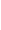 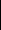 